11 Steps to Archery Success1. Stance – Start with toes even shoulder width apart. 	          Move target foot a half step towards target. 	          Turn target foot 45 degrees toward target. 2. Nock –Put arrow in the notch with different color feather up.3. Draw Hand Set – String in joints of index and ring finger. 4. Bow Hand Set – Relaxed Hand, In Lifeline, Knuckles turned slightly up.5. Pre-Draw – Bring bow up, don’t pull back yet.6. Draw – Pull Back all the way.7. Anchor – In corner of your smile.8. Aim – String alignment. (Arrow Body, Arrow Point, Target)9. Shot Set Up – Eyes and Mind on target.10. Release – Relax draw hand and let arrow go.11. Follow Through & Reflect – “Paint your Face” to your shoulder.Ask yourselfHow did that release feel? Did I Paint my face? Did your arrow go where you wanted it to go?What could I do better to improve my performance?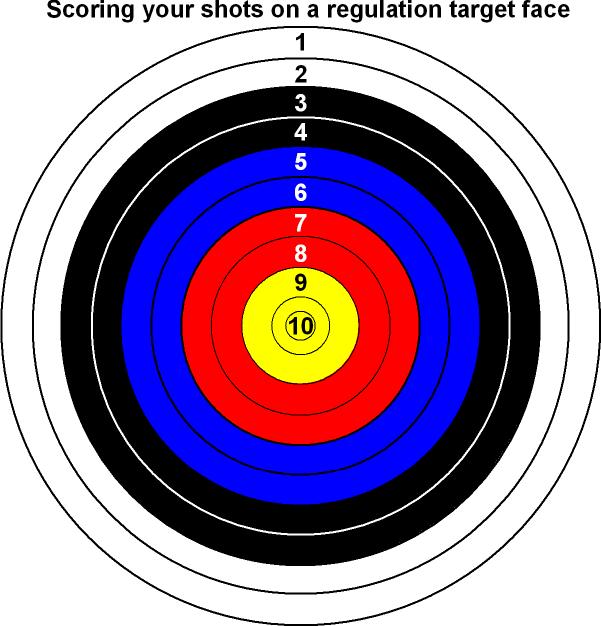 